                                                                                        Утверждаю: 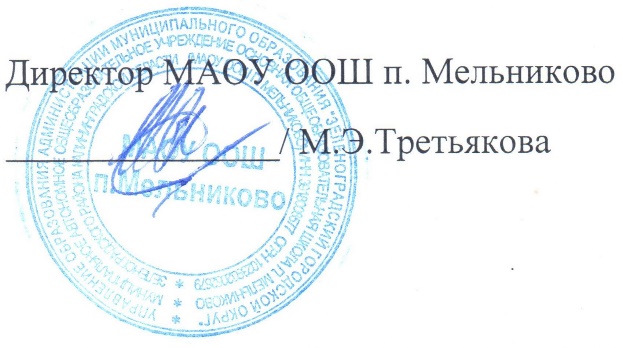 ПОЛОЖЕНИЕо порядке ведения личных дел педагогов и сотрудников МАОУ ООШ п. Мельниково1.ОБЩИЕ ПОЛОЖЕНИЯ1.1.  Настоящее Положение определяет порядок ведения личных дел педагогов и сотрудников школы.1.2.  Положение разработано в соответствии с:Указом Президента Российской Федерации от 30.05.2005 г. № 609 «Об утверждении Положения о персональных данных государственного служащего Российской Федерации и ведении его личного дела»; Федеральным законом от 27.07.04 №79 – ФЗ «О государственной гражданской службе Российской Федерации»; Трудовым кодексом РФ; Коллективным договором ОО; Уставом школы. 1.3 Ведение личных дел педагогов и сотрудников   возлагается на секретаря школы.2. ПОРЯДОК ФОРМИРОВАНИЯ ЛИЧНЫХ ДЕЛ СОТРУДНИКОВ2.1.  Формирование личного дела педагогов и сотрудников школы производится непосредственно после приема в ОО или перевода педагогов и сотрудников из другого образовательного учреждения.2.2.  В соответствии с нормативными документами в личные дела педагогов и сотрудников школы вкладываются следующие документы:Педагог школы предоставляет:заявление о приеме на работупаспорт или иной документ, удостоверяющий личность;трудовую книжку (за исключением случаев, когда трудовой договор заключается впервые или работник поступает на работу на условиях совместительства);страховое свидетельство государственного пенсионного страхования;документы воинского учета - для военнообязанных и лиц;документ об образовании, квалификации или наличии специальных знаний или специальной подготовки;справку о наличии (отсутствии) судимости и (или) факта уголовного преследования либо о прекращении уголовного преследования по реабилитирующим основаниям.Сотрудник  школы  предоставляет:Заявление о приеме на работу; Копию паспорта или иного документа, удостоверяющего личность; Копию документа об образовании (при наличии)Копию страхового свидетельства пенсионного страхования;Трудовую книжку; Копии документов воинского учета (для военнообязанных лиц) Медицинскую книжкуСправку о наличии (отсутствии) судимости.Работодатель  оформляет:трудовой договор в двух экземплярах; приказ о приеме на работу (о перемещении на другие должности); личную карточку №Т-2; должностную инструкцию;Работодатель знакомит:Уставом школы; С должностной инструкцией;  С правилами внутреннего трудового распорядкаС правилами техники и пожарной безопасности3.  ПОРЯДОК ВЕДЕНИЯ ЛИЧНЫХ ДЕЛ ПЕДАГОГОВ И СОТРУДНИКОВ3.1 Личное дело педагогов и сотрудников школы ведется в течение всего периода работы каждого педагога и сотрудника.Ведение личного дела предусматривает:Помещение документов, подлежащих хранению в составе личных дел, в хронологическом порядке:Заявление;Анкета (личный листок по учету кадров);Дополнение к личному листку по учету кадров;Автобиография; копия приказ о приеме на работу согласие на обработку персональных данныхКопии документов об образованииКопии документов, оформлявшихся в течение работы работникаСправка об отсутствии судимостиаттестационный листКопии документов о награждении;Копия военного билета (для военнообязанных лиц);Копия страхового свидетельстваФорма Т-2 (хранится в отдельной папке)Документы о повышении квалификационного уровня: (удостоверение о прохождении курсов, экспертное заключение - хранятся отдельно у заместителя директора по УВР);3.3. Личное дело регистрируется в журнале «Учет личных дел».4. ПОРЯДОК УЧЕТА И ХРАНЕНИЯ ЛИЧНЫХ ДЕЛ ПЕДАГОГОВ И СОТРУДНИКОВ ШКОЛЫ.4.1 Хранение и учет личных дел педагогов и сотрудников школы организуются с целью быстрого и безошибочного поиска личных дел, обеспечения их сохранности, а также обеспечения конфиденциальности сведений, содержащихся в документах личных дел, от несанкционированного доступа:Трудовые книжки хранятся в сейфе директора школыМедицинские книжки хранятся у медицинского работника  Должностные инструкции хранятся в отдельной папке ОУЛичные дела сотрудников хранятся в специализированном шкафу.Доступ к личным делам педагогов и сотрудников школы имеют только секретарь, директор школы. Систематизация личных дел педагогов и сотрудников школы производится в алфавитном порядке. Личные дела педагогов и сотрудников школы, имеющих государственные звания, премии, награды, ученые степени и звания, хранятся   75 лет с года увольнения работника.5. ПОРЯДОК ВЫДАЧИ ЛИЧНЫХ ДЕЛ ВО ВРЕМЕННОЕ ПОЛЬЗОВАНИЕ5.1 Выдача личных дел (отдельных документов в составе личного дела) для ознакомления производится с разрешения директора школы.  Ознакомиться с его содержимым, работник может в присутствии ответственного сотрудника (секретаря). В процессе ознакомления с личным делом сотруднику запрещается:Производить какие-либо исправленияВносить новые записиИзвлекать из личного дела имеющиеся там документы или помещать в него новыеЗадерживать личное дело сверх предоставленного для ознакомления времени.5.2. Время работы ограничивается пределами одного рабочего дня. В конце рабочего дня секретарь обязана убедиться в том, что все личные дела, выданные во временное пользование, возвращены на место хранения и есть ли необходимость для принятия мер к их возвращению или розыску.6. ОТВЕТСТВЕННОСТЬ 6.1. Педагоги и сотрудники школы обязаны своевременно представлять секретарю сведения об изменении в персональных данных, включенных в состав личного дела.6.2.  Работодатель обеспечивает:сохранность личных дел педагогов и сотрудников школы; конфиденциальность сведений, содержащихся в личных делах педагогов и сотрудников школы.7. ПРАВА7.1.  Для обеспечения защиты персональных данных, которые хранятся в личных делах  педагоги и сотрудники школы имеют право:Получить полную информацию о своих персональных данных и обработке этих данных; Получить доступ к своим персональным данным; Получить копии, хранящиеся в личном деле и содержащие персональные данные. Требовать исключения или исправления неверных, или неполных персональных данных.работодатель имеет право:Обрабатывать   персональные данные педагогов и сотрудников школы, в том числе и на электронных носителях; Запросить от педагогов и сотрудников школы всю необходимую информацию.